IBXHBA Annual Golf Tournament Sponsorship FormGrand Sponsor $1000.00Logo on all applicable advertisingOne team entry (max 4 people)Logo on website for 60 daysSocial Media MentionGold Sponsor $750Logo on all applicable advertisingOne Team Entry (max 4 people)Social Media MentionSilver Sponsor $500Logo on BannerSocial Media MentionHole Sponsor Beverage Cart Sponsor $350Logo on Beverage CartHole Sponsor with Booth $200Hole sponsor is allowed to set up a small table at a holewith promotional items andstaffing.Hole Sponsor $100Logo on sign placed at a holeSocial Media MentionSponsor Name: _____________________________________________Contact Name: ______________________________________________Email: _____________________________________________________Phone Number: _____________________________________________Sponsor Level: ______________________________________________Please email your logo to beth@ibxhba.org. You may make payment for sponsorship by check, made payable to IBXHBA and mail to 1420 E Arlington Blvd., Ste A, Greenville, NC 27858, or you may call Beth at 252-702-8366 and pay by card. We THANK YOU, for your support of the Inner Banks HBA.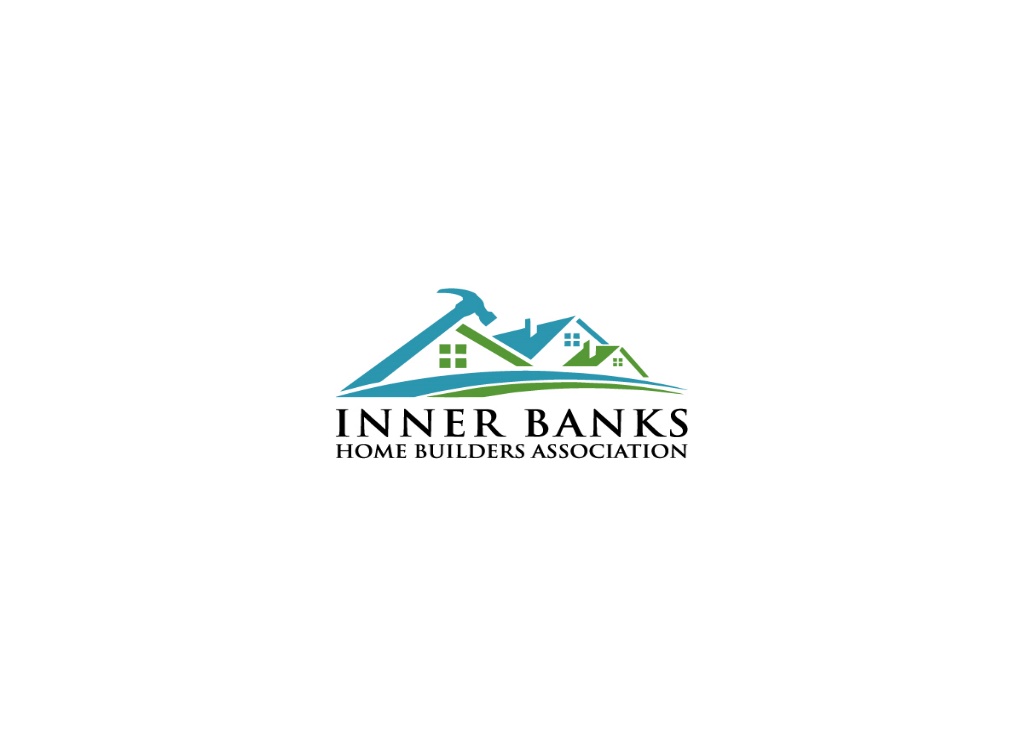 